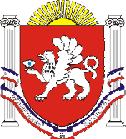 РЕСПУБЛИКА    КРЫМРАЗДОЛЬНЕНСКИЙ РАЙОНБЕРЕЗОВСКИЙ СЕЛЬСКИЙ СОВЕТ 16 (внеочередное) заседание 2 созываРЕШЕНИЕ30.10.2019 года                                          	        с. Березовка                                           № 109Об установлении земельного налога на территории муниципального образования Березовское сельское поселение Раздольненского района Республики Крым на 2021 год              В соответствии с главой 31 Налогового Кодекса Российской Федерации, Федеральным законом от 06.10.2003 № 131-ФЗ «Об общих принципах организации местного самоуправления в Российской Федерации», Законом Республики Крым от 21.08.2014 № 54-ЗРК «Об основах местного самоуправления в Республике Крым», распоряжением Совета министров Республики Крым от 29.11.2016 года № 1498-р «Об утверждении результатов государственной кадастровой оценки земельных участков, расположенных на территории Республики Крым» (с изменениями и дополнениями), распоряжением Совета министров Республики Крым от 29.11.2016 года № 1498-р «О внесении изменений в распоряжение Совета министров Республики Крым и применении результатов кадастровой оценки земельных участков, расположенных на территории Республики Крым» от 04.07.2018 года  № 755-р», Уставом муниципального образования  Березовское сельское поселение Раздольненского района Республики Крым, Березовский сельский советРЕШИЛ:     1. Одобрить проект решения «Об установлении земельного налога на территории  муниципального образования Березовское сельское поселение Раздольненского района Республики Крым на 2021год».     2. Обнародовать данное решение путем размещения на информационных стендах населенных пунктов Березовского сельского поселения и на официальном сайте Администрации Березовского сельского поселения в сети Интернет (http:/berezovkassovet.ru/).      3. Направить проект решения «Об установлении земельного налога на территории  муниципального образования Березовское сельское поселение Раздольненского района Республики Крым 2021год» на согласование в прокуратуру Раздольненского района.        4. Рассмотреть проект решения «Об установлении земельного налога на территории  муниципального образования Березовское сельское поселение Раздольненского района Республики Крым на 2021год» после получения заключения  прокуратуры Раздольненского района на предмет утверждения.Председатель Березовского сельскогосовета – глава АдминистрацииБерезовского сельского поселения	                                   		        		  А.Б.НазарУведомление         Проект решения Березовского сельского «Об установлении земельного налога на территории муниципального образования Березовское сельское поселение Раздольненского района Республики Крым на 2021 год» 	Независимая экспертиза проектов административных регламентов может проводиться физическими и юридическими лицами в инициативном порядке за счет собственных средств.  Срок, отведенный для проведения независимой экспертизы с 31.10.2020 по 30.11.2020, заключения по результатам независимой экспертизы направляются в Администрацию Березовского сельского поселения, berezovkassovet@razdolnoe.rk.gov.ruДата публикации: 30.10.2020Приложение                                                     к решению 16 (внеочередного)                                                          заседания Березовского                                                       сельского совета 2 созыва                                                                                                        					от 30.10.2020г.  № 109                                                                                                                                      ПРОЕКТ                       РЕСПУБЛИКА    КРЫМРАЗДОЛЬНЕНСКИЙ РАЙОНБЕРЕЗОВСКИЙ СЕЛЬСКИЙ СОВЕТ                                            _______ заседание 2 созыва                                                    РЕШЕНИЕ ______2020 года                                 с. Березовка                                          № ____Об установлении земельного налога на территории муниципального образования Березовское сельское поселение Раздольненского района Республики Крым на 2021 год              В соответствии с главой 31 Налогового Кодекса Российской Федерации, Федеральным законом от 06.10.2003 № 131-ФЗ «Об общих принципах организации местного самоуправления в Российской Федерации», Законом Республики Крым от 21.08.2014 № 54-ЗРК «Об основах местного самоуправления в Республике Крым», распоряжением Совета министров Республики Крым от 29.11.2016 года № 1498-р «Об утверждении результатов государственной кадастровой оценки земельных участков, расположенных на территории Республики Крым» (с изменениями и дополнениями), распоряжением Совета министров Республики Крым от 29.11.2016 года № 1498-р «О внесении изменений в распоряжение Совета министров Республики Крым и применении результатов кадастровой оценки земельных участков, расположенных на территории Республики Крым» от 04.07.2018 года  № 755-р», Уставом муниципального образования  Березовское сельское поселение Раздольненского района Республики Крым, Березовский сельский советРЕШИЛ:1. В соответствии с главой 31 Налогового Кодекса Российской Федерации установить и ввести в действие на всей территории  муниципального образования Березовское сельское поселение Раздольненского района Республики Крым земельный налог обязательный к уплате. 2.  Налогоплательщики, объект налогообложения, налоговая база и порядок ее определения, налоговый период, порядок исчисления налога, порядок и сроки уплаты налога устанавливаются Налоговым кодексом Российской Федерации (далее НК РФ).3.Налоговые ставкиУстановить следующие ставки земельного налога при определении налоговой базы, исходя из кадастровой стоимости  объекта налогообложения: 4. Налоговые льготы4.1. Налоговый вычет по земельному налогу установлен положениями п. 5     ст. 391 НК РФ.4.2. Налоговые льготы по земельному налогу установлены положениями       ст. 395 НК РФ.4.3. Установить, в соответствии с п. 2 ст. 387 НК РФ, льготу по земельному налогу в размере 100% суммы исчисленного земельного налога следующим категориям налогоплательщиков:1) органы местного самоуправления, учреждения, финансируемые из бюджета муниципального образования Березовское сельское поселение и муниципального образования Раздольненский район Республики Крым;2) организации в отношении земельных участков, предназначенных для захоронения;3) организации в отношении земельных участков, занятых автомобильными дорогами местного значения в границах Березовского  сельского поселения Раздольненского района Республики Крым.    4.4.Налоговые льготы, установленные настоящей статьей, не распространяются на земельные участки (части, доли земельных участков), передаваемые  в аренду.4.5. Налогоплательщики, являющиеся физическими лицами, имеющие право на налоговые льготы, установленные законодательством о налогах и сборах,  представляют в налоговый орган по своему выбору заявление о предоставлении налоговой льготы, а также вправе представить документы, подтверждающие право налогоплательщика на налоговую льготу.        5. Иные положенияИные положения, относящиеся к земельному налогу, определяются главой 31 Налогового кодекса Российской Федерации.        6.Признать утратившим  силу решение Березовского сельского совета от 27.11.2019г № 34 «Об установлении земельного налога на территории муниципального образования Березовское сельское поселение Раздольненского района Республики Крым  на 2020 года (в редакции решения от 30.10.2020) »        7. Обнародовать данное решение путем размещения на информационных стендах населенных пунктов Березовского сельского поселения и на официальном сайте Администрации Березовского сельского поселения в сети Интернет ( http://berezovkassovet.ru /)       8.Контроль за исполнением настоящего решения возложить на комиссию Березовского сельского совета по бюджету, налогам, муниципальной собственности, земельным и имущественным отношениям, социально-экономическому развитию, законности, правопорядку, служебной этике.     9. Настоящее решение вступает в силу после его официального опубликования и распространяет свое действие на отношения, возникшие с 01.01.2021 года и действует по 31.12.2021 года.Председатель Березовского сельского совета- глава АдминистрацииБерезовского сельского поселения 	                                                               А.Б.Назар№ п/п Категория земель Вид разрешенного использования Код разрешенного использования  земельного участкаСтавка земельного налога, % от кадастровой стоимости землиЗемли сельскохозяйственного назначенияСельскохозяйственное  использование1.0-1.15:1.18-1.200,25Земли сельскохозяйственного назначенияВедение личного подсобного хозяйства на полевых участках земельных участков приобретённых  (предоставленных) для ведения ЛПХ на полевых участках  не используемых в предпринимательской  деятельности1.161.160,251,5Земли сельскохозяйственного назначенияВедение личного подсобного хозяйства на полевых участках( земельных участков приобретённых  (предоставленных) для ведения ЛПХ на полевых участках используемых в предпринимательской  деятельностиЗемли населенных пунктовЖилая застройка2.00,09Земли населенных пунктовДля  индивидуального жилищного строительства (за исключением земельных участков, приобретенных (предоставленных) для ИЖС, используемых в предпринимательской деятельности)2.10,09Земли населенных пунктовДля  индивидуального жилищного строительства (земельных участков, приобретенных (предоставленных) для ИЖС, используемых  в предпринимательской деятельности)2.11,5Земли населенных пунктовдля  ведения личного подсобного хозяйства2.20,09Земли населенных пунктовОбслуживание жилой застройки(не используемых в предпринимательской деятельности)2.70,09Земли населенных пунктовОбслуживание жилой застройки (используемых в предпринимательской деятельности) 2.71,5Земли населенных пунктовОбщественное использование объектов капитального строительства3.00,001Земли населенных пунктовКоммунальное обслуживание 3.10,001Земли населенных пунктовБытовое обслуживание3.30,001Земли населенных пунктовЗдравоохранение3.40,001Земли населенных пунктовОбразование и просвещение3.50,001Земли населенных пунктовКультурное развитие3.60,001Земли населенных пунктовРелигиозное использование3.70,001Земли населенных пунктовОбщественное управление3.80,001Земли населенных пунктовПредпринимательство4.01Земли населенных пунктовОтдых (рекреация)5.00,001Земли населенных пунктовСпорт5.10,001Земли промышленности, энергетики, транспорта, связи, радиовещания,телевидения,информатики, земли для обеспечения космической деятельности, земли обороны, безопасности и земли иного специального назначенияПроизводственная деятельность6.01,5Земли промышленности, энергетики, транспорта, связи, радиовещания,телевидения,информатики, земли для обеспечения космической деятельности, земли обороны, безопасности и земли иного специального назначенияНедропользование6.11,5Земли промышленности, энергетики, транспорта, связи, радиовещания,телевидения,информатики, земли для обеспечения космической деятельности, земли обороны, безопасности и земли иного специального назначенияЭнергетика6.71,5Земли промышленности, энергетики, транспорта, связи, радиовещания,телевидения,информатики, земли для обеспечения космической деятельности, земли обороны, безопасности и земли иного специального назначенияСвязь6.81,5Земли промышленности, энергетики, транспорта, связи, радиовещания,телевидения,информатики, земли для обеспечения космической деятельности, земли обороны, безопасности и земли иного специального назначенияСклады6.91,0Земли промышленности, энергетики, транспорта, связи, радиовещания,телевидения,информатики, земли для обеспечения космической деятельности, земли обороны, безопасности и земли иного специального назначенияТранспорт7.01,5Земли промышленности, энергетики, транспорта, связи, радиовещания,телевидения,информатики, земли для обеспечения космической деятельности, земли обороны, безопасности и земли иного специального назначенияОбеспечение обороны и безопасности8.00,001Земли промышленности, энергетики, транспорта, связи, радиовещания,телевидения,информатики, земли для обеспечения космической деятельности, земли обороны, безопасности и земли иного специального назначенияОбеспечение внутреннего правопорядка8.30,001Земли промышленности, энергетики, транспорта, связи, радиовещания,телевидения,информатики, земли для обеспечения космической деятельности, земли обороны, безопасности и земли иного специального назначенияЗемельные участки (территории) общего пользования12.00,04Земли промышленности, энергетики, транспорта, связи, радиовещания,телевидения,информатики, земли для обеспечения космической деятельности, земли обороны, безопасности и земли иного специального назначенияРитуальная деятельность12.10,001Земли промышленности, энергетики, транспорта, связи, радиовещания,телевидения,информатики, земли для обеспечения космической деятельности, земли обороны, безопасности и земли иного специального назначенияСпециальная деятельность12.20,04Прочие земельные участки1,5